РАЗНОВРСНОСТ ЖИВОГ СВЕТА . РАД, ЕНЕРГИЈА, ПРОИЗВОДЊА, ПОТРОШЊАУченик   ______________________________________________________________________________________1.Сва жива бића имају заједничке особине. Напиши их. __________________________________  ________________________________________________________________________________  ________________________________________________________________________________2.Сва жива бића научници су, на основу сличних карактеристика, разврстали у 5 група – царстава.   То су: ___________________,  _____________________,  ________________________,     _______________________,  _______________________.3.Објасни, зашто неким биљкама у јесен опада лишће, а некима не. ________________________   _________________________________________________________________________________  __________________________________________________________________________________  __________________________________________________________________________________4.По чему се човек разликује од осталих живих бића? _____________________________________   __________________________________________________________________________________   __________________________________________________________________________________5.Попуни празна поља:  			                                ________________________                           ___________________________                                ________________________		           ___________________________                                ________________________                           ___________________________                                ________________________                           ___________________________6.Поред тачне тврдње напиши ДА, а поред нетачне НЕ:   Горива могу бити чврста, течна и гасовита. _______   Земни гас је течно гориво. _______   Нафта се налази на површини земље. _______   Најквалитетнији природни угаљ је камени угаљ. _______   Највећа налазишта угља налазе се у Панонској низији. ________   Горива су загађивачи ваздуха.  ________   Еколошки извори енергије су Сунце, ветар, вода. ________   Ведност горива се одређује према количини топлоте коју нам даје при сагоревању.  _______7.Нафта није само извор енергије већ и сировина за добијање различитих производа. Наброј    шта се све добија прерадом нафте:  _______________________________________________   _____________________________________________________________________________ 	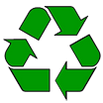 8.Прерада и поновна употреба отпада назива се  _________________________ .	9.Објасни,укратко како се пречишћава вода.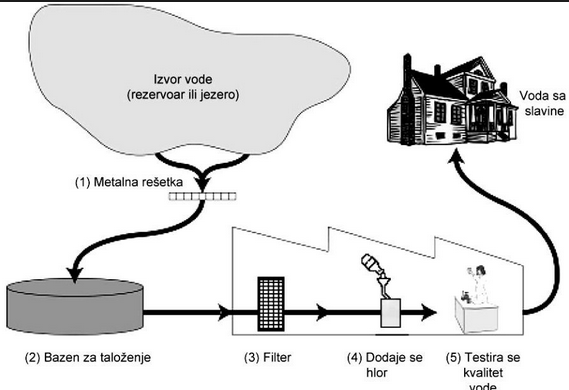   1.__________________________________  2.__________________________________  3.__________________________________   4.__________________________________  5.__________________________________10.На који начин човек обнавља природна богатства?     _____________________________________________________________________    _____________________________________________________________________    _____________________________________________________________________кључ	0 -  17	(1)  	 18-26 (2)	  27-35 (3)	     36-43 (4)           44-51 (5)